Infoskriv løpere, ledere og tilreisende personell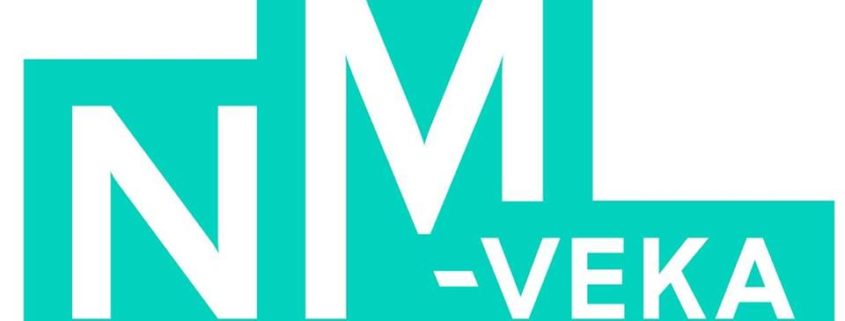 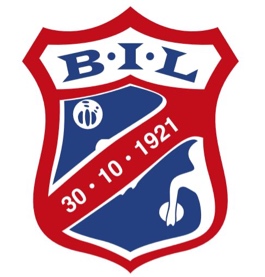 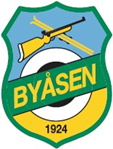 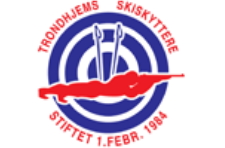 Velkommen til NM-VEKA langrenn, kombinert og skiskyting i Trondheim 2021. Vi skal arrangere et mesterskap i midten av en pandemi, og dette skrivet inneholder viktig informasjon vi ber deg å sette deg inn i. Alle må sette seg inn i mesterskapets smittevernplan, (Klikk her)Merk spesielt følgende punkter i smittevernplanen:NM-VEKA 2021 er forbeholdt løpere som er startberettiget i henhold til NSF og NSSF sine kriterier og ledere/støtteapparat som er akkreditert til arenaen i henhold til kvoter fastsatt av NSF og NSSF. Personer utenfor kvoten som er akkreditert til arenaen henstilles om ikke å reise til Trondheim i forbindelse med mesterskapet.Dersom du er i karantene eller er hustandsmedlem til personer i karantene, eller har forkjølelseslignende symptomer i dagene før avreise, skal du holde deg hjemme.Du oppfordres til selvpålagt begrensing av nærkontakter 10 dager før NM-VEKA og i tiden NM-VEKA pågår.Dere som tilreisende i hvert sitt NM (langrenn/kombinert/skiskyting) tilhører en kohort som omfatter kun eget NM under hele NM-VEKA. Det oppfordres sterkt til at dette overholdes både under og mellom arrangementene.Løpere, ledere og andre tilreisende skal registrere bosted, reisedetaljer og kontaktinformasjon via link som sendes ut via arrangør og legges tilgjengelig på nettsiden. Registreringen må gjøres før du får akkreditering og tilgang til arenaen.Dersom du blir syk eller får forkjølelseslignende symptomer under oppholdet i Trondheim, skal du umiddelbart gi melding til arrangør/rennlege og oppholde deg på hotellrommet/bosted uten kontakt med andre inntil test er foretatt og videre håndtering av situasjonen er avklart.Vi oppfordrer alle til å ikke bruke offentlig transport. Det vil være god tilgang til parkering (inndelt pr kohort) i GranåsenMåltider inntas primært på hotell/bosted. Tilreisende oppfordres til ikke å benytte restauranter/spisesteder utenfor eget hotell dersom dette ikke er nødvendig.Sosial kontakt utover egen gruppe/lag/reisefølge må begrenses
Hver gang man kommer til sin sone eller entrer en ny sone dersom det er nødvendig (bygg eller utendørs) må man registrere seg via QR-kode, og på samme måte registrere seg ut når man forlater sonen. Dette for å lette eventuell smittesporing. Vi skal til enhver tid holde 1 meter mellom enkeltpersoner, og 2 meter mellom kohorter. Munnbind skal brukes av alle personer som oppholder seg i arrangementsområdet hvor man ikke med sikkerhet kan overholde minimum 1 meter avstand i en kontakt med andre som varer i mer enn 2 min. Enkelte vil være pålagt å bruke munnbind i gitte situasjoner. Se hvilke under. Det er viktig at munnbind brukes riktig og instruksjon publiseres på hjemmeside. Det vil ikke være etablert et eget serveringssted. Det er ikke åpent for publikum. Det betyr at unødvendig opphold i arenaen utenom egen deltagelse og forberedelse til konkurranser ikke er tillatt.Påbud om bruk av munnbind:Munnbind skal brukes av alle personer som oppholder seg i arrangementsområdet hvor man ikke med sikkerhet kan overholde minimum 1 meter avstand i en kontakt med andre som varer i mer enn 2 min.  Det er viktig at munnbind brukes riktig og informasjon publiseres på hjemmesiden. Munnbind skal brukes av vakter ved inngangene til de ulike kohortene. Munnbind skal brukes i startområde av funksjonærer som «starter» og de som har eventuell kontakt ved overlevering av materiell, i tillegg nyttes hansker eller engangshansker.Munnbind og hansker eller engangshansker skal brukes av funksjonærer om gjennomfører visitasjon av våpen under innskyting og etter målgang.Munnbind skal brukes av funksjonærer ved overlevering av ski i egen sone, i tillegg skal de anvende hansker eller engangshansker. Munnbind skal brukes av funksjonærer i målområdet, i tillegg skal de anvende hansker eller engangshansker ved håndtering av materiell.Munnbind skal brukes av premieutdelere, i tillegg skal de anvende hansker eller engangshansker. Munnbind skal brukes innendørs med unntak av når man spiser.Vi oppfordrer alle til å bruke munnbind til enhver tid, foruten utøvere under oppvarming og konkurranse.Mesterskapet arrangeres i en pandemi, og vi har et felles ansvar for å oppføre oss slik at vårt arrangement ikke bidrar til smittespredning.Brudd på arrangementets smittevernregler vil medføre inndragelse av akkreditering og bortvisning fra arrangementet.